ANNOUNCEMENTSBible Study Friday 9:30 AM – Pastor Tom “Knowing the Heart of Jesus” by Max Lucado Calendar of Holy Week Services & Summer Events **Please Visit Our website**March 20, 2022~ First Day of Spring ~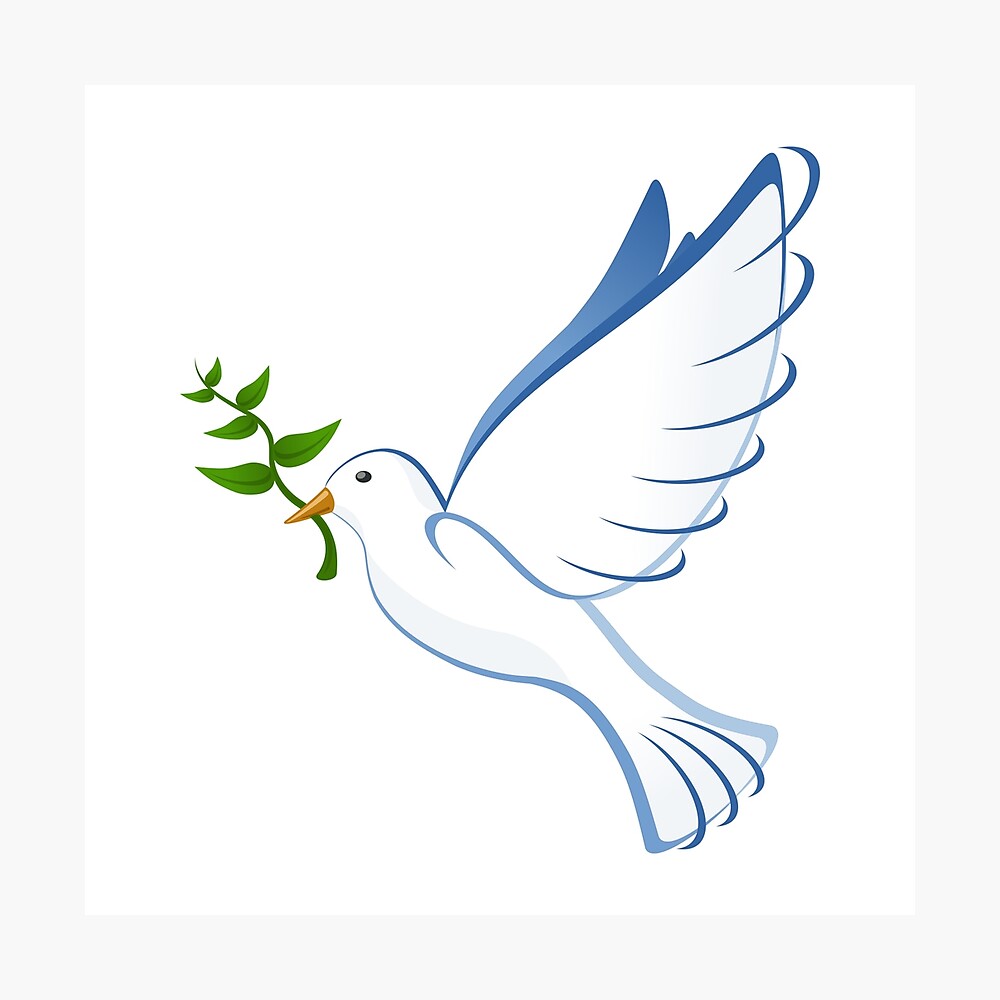 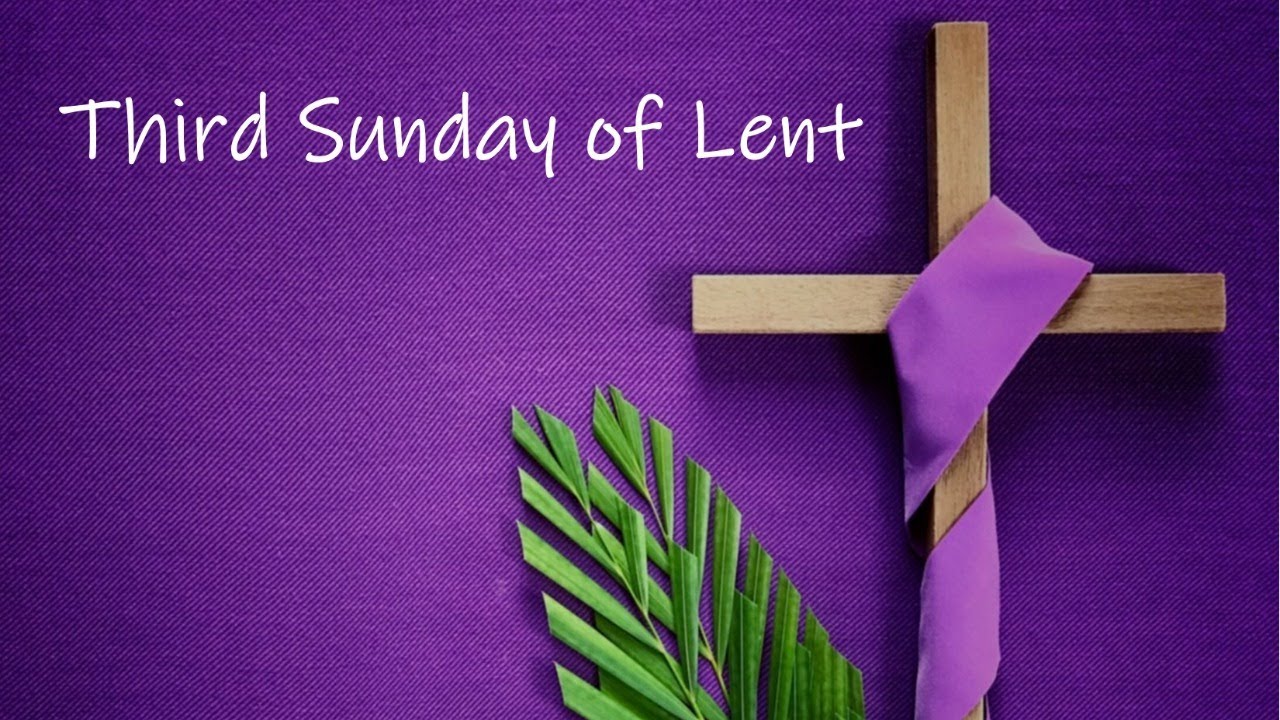 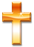 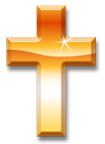 Welcome & AnnouncementsPianist Pam White Call to WorshipConnie: Have mercy on me, O God, according to Your loving kindness, in Your great compassion, erase my offenses.Ppl: Wash me through and through from my sinfulness, and cleanse me according to Your great mercy.Connie: I know my transgressions and my sin is ever before me. Against You. Ppl: and so, You are justified when You speak, and upright in Your judgment. Connie: Indeed, I have sinned since my birth, from my mother’s womb.Ppl: For behold, You look for truth deep within me, and You will help me to understand wisdom You placed within me. Connie: Make me hear of joy and gladness, that the body You have broken may rejoice.ALL: Create in me a clean heart, O LORD, and renew a right spirit within me. Amen! Invocation  Hymn #439 “Sweet Hour of Prayer” Acts 3:1Blessings and ConcernsSpecial Music  “He Touch Me”Larry & Joyce Johnson & Pastor Connie DayTithes and Offerings Hymn #382 “Doxology”“As the Deer”    Insert                Isaiah 55:1-9        Psalm 63: 1-8 “O God, You, are my God”    Sermon: Pastor Tom ShanorHymn #436 “For those Tears I Died”John 4:14   Communion Each time we come to Your Table Lord, we recommit our life, our heart, our thoughts to You.Hymn #681 “Let There be Peace on Earth” John 14:27Benediction 